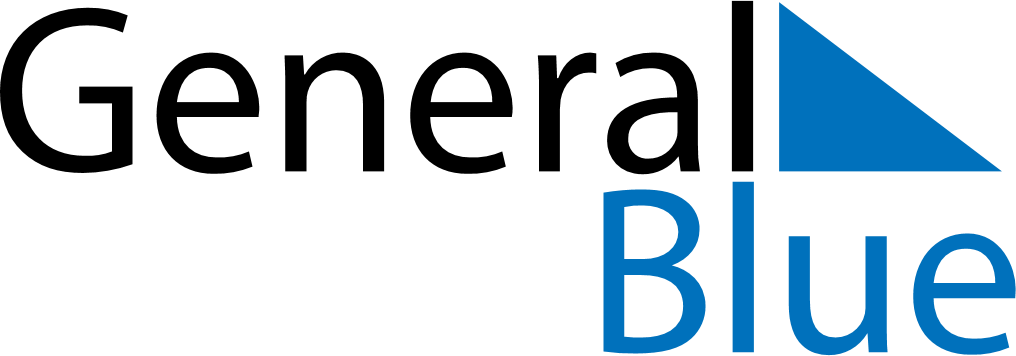 August 2018August 2018August 2018August 2018August 2018August 2018ZimbabweZimbabweZimbabweZimbabweZimbabweZimbabweSundayMondayTuesdayWednesdayThursdayFridaySaturday123456789101112131415161718Heroes’ DayDefence Forces Day19202122232425262728293031NOTES